   S’engager contre la dictature en ArgentineCours d’histoire au lycée Maurice RavelOumaima- 17 octobre 2014Depuis 1930, L’Argentine avait subi des interruptions du processus démocratique mais la violence de la dictature qui commença en 1976 fut inédite et  reçut le  nom de  ‘’terrorisme d’état ’’. Une junte militaire instaura un régime de répression systématique des opposants. Se prenant pour des ‘’démiurges’’ ces dictateurs firent torturer, disparaître  les opposants et n’hésitèrent pas à voler aux mères ‘’subversives’’ leurs bébés pour les confier à des proches du régime, chargés de les modeler à leur image. Des années après le retour de la démocratie– en 1983- les ‘’Mères de la Place de Mai’’  ou certaines organisations telle le ’’ collectif argentin pour la mémoire’’  demandent justice, tentent de renouer les fils brutalement cassés au sein de familles de victimes, luttent  pour  que cette page sombre de l’histoire ne soit pas oubliée, ne resurgisse pas d’un esprit malade, adulé par des fanatiques,  qui serviraient son projet. 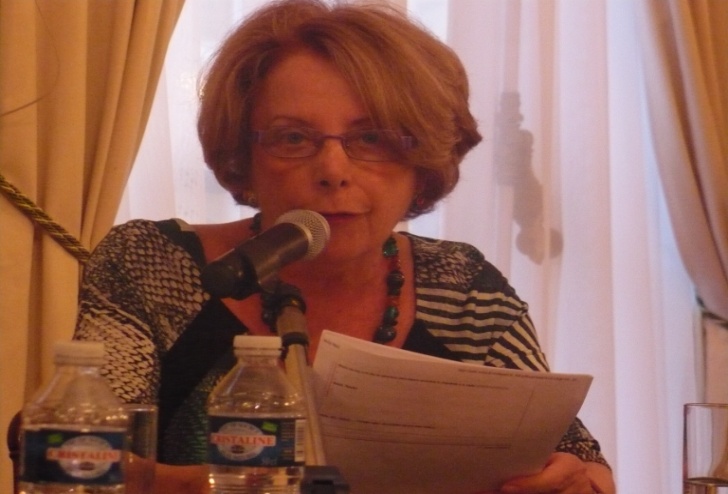 Ce jour là, Alicia   nous rendit visite au lycée.  Elle n’était guère plus âgée que nous lors des événements qui ensanglantèrent son pays natal. Elle était  mariée et avait des enfants en bas âge. Son mari fut arrêté et jeté en prison.Comment  pouvait-elle survivre dans cet  environnement  hostile, très vite dominé par la méfiance, la peur ? 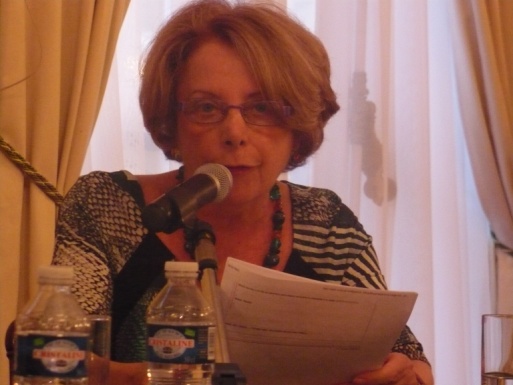 Alicia  Bonet-Krueger—octobre 2014 Collectif argentin pour la mémoireEt ces enfants, comment comprenaient-ils  l’emprisonnement de leur père? Comment  put-elle être épargnée alors qu’elle était elle-même très engagée?  Les tortures avaient lieu dans  des   endroits tenus secrets. Bien sûr, bien souvent derrière les rideaux de  leurs fenêtres,  les gens  pouvaient  voir les voitures   noires   des  policiers  qui   s’arrêtaient, poussaient sur la  banquette arrière un  homme ou  une femme. Mais comment  penser un instant qu’il serait ensuite torturé, tué, jeté dans la  mer depuis un avion?  Comment protéger les siens?   La désinformation était à l’œuvre. ..et puis il est toujours plus facile de douter, de penser,  de s’imaginer ce qui dérangera le moins possible ses habitudes. .. Au début, et pour ne pas les effrayer, Alicia disait à ses enfants que leur père était dans un château, qu’ils allaient lui rendre visite et qu’il ne pouvait pas sortir de ce  château. Son mari fut exécuté...Très vite des réseaux  s’étaient mis en place et  elle put se cacher un certain temps, changer de lieu, mais assez rapidement elle comprit qu’elle devait sortir du pays pour ne pas mettre en danger la vie de ses enfants, la sienne, celle des amis. Elle partit au Brésil, comme s’il s’agissait d’un voyage de tourisme, à destination des chutes d’Iguazu. A partir de ce pays, elle put gagner la France, pays d’accueil pour les femmes dans son cas -avec des enfants-alors que la Suisse prenait en charge les blessés ou la Belgique d’autres cas.Son arrivée en France pourrait faire l’objet  d’un roman! Pour  ma part je voudrais vous dire  l’émotion que nous avons tous  éprouvée dans notre classe en voyant cette page de l’histoire non plus comme une leçon abstraite mais incarnée par un témoin et - comme  le  rappelle Luis Puenzo dans son film intitulé L’Histoire officielle qui évoque  bien d’autres aspects de cette dictature– cette  nécessité   de s’engager, de ne pas oublier,  de ne pas laisser faire  en se retranchant derrière   le mot ‘’ apolitique’’  ou   l’idée si  prégnante  parfois dans nos sociétés  que  toutes les politiques se valent, que rien ne changera vraiment, qu’il est inutile de bouger.  